TurboHAMLOGのＱＳＯデータ抽出文責：JJ2TFFHAMLOGアプリのメニュー　検索から「複合条件検索と印刷」を選択します。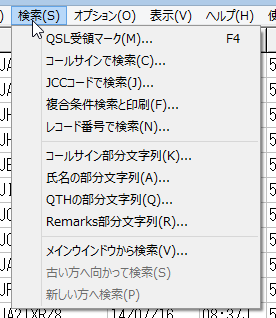 次のダイヤログボックスが開きます。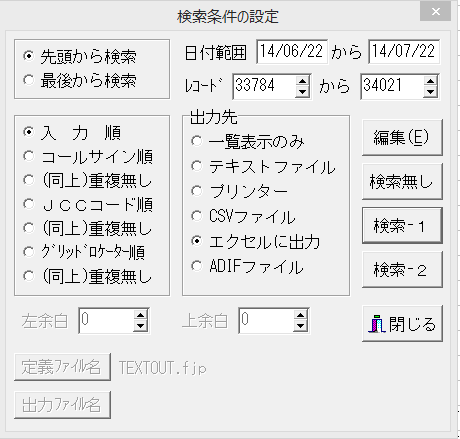 「先頭から検索」「入力順」のラジオボタンにチェックを入れてください。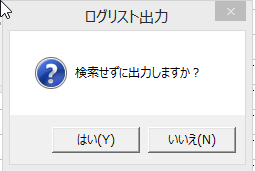 「はい」をクリックしてください。裏のウインドウでEXCELが立ち上がり、ＱＳＯデータが書き込まれます。ＥＸＣＥＬをアクティブ・ウィンドウにして確認してください。ＥＸＣＥＬファイルが作られます。このＥＸＣＥＬファイルのデータを「◇ＬＯＧ計算Ver100」に貼り付け、ポイント計算をしてください。